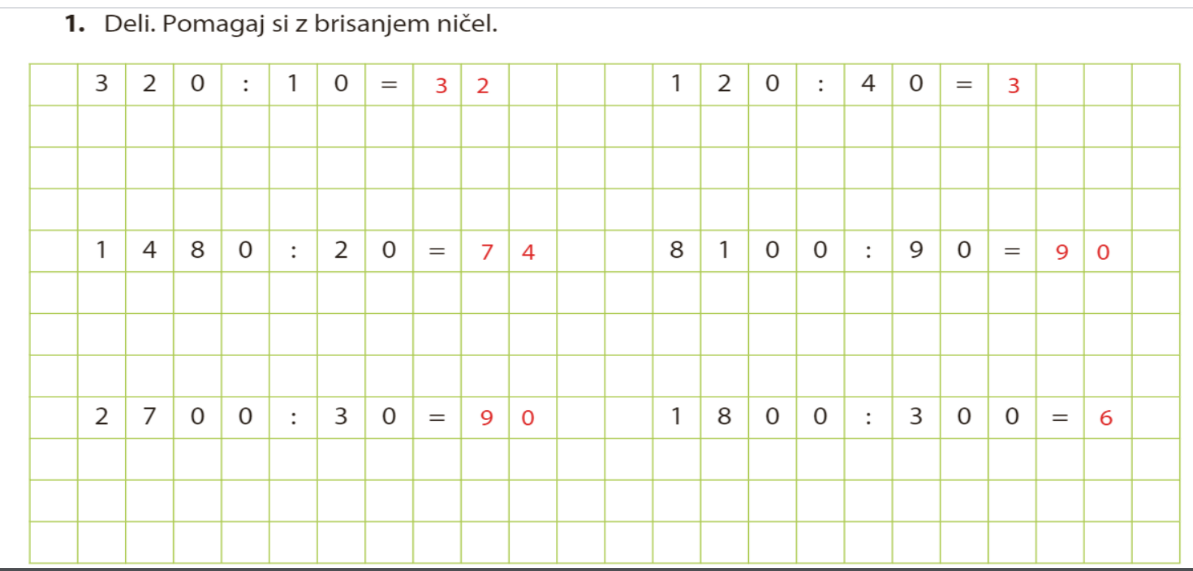 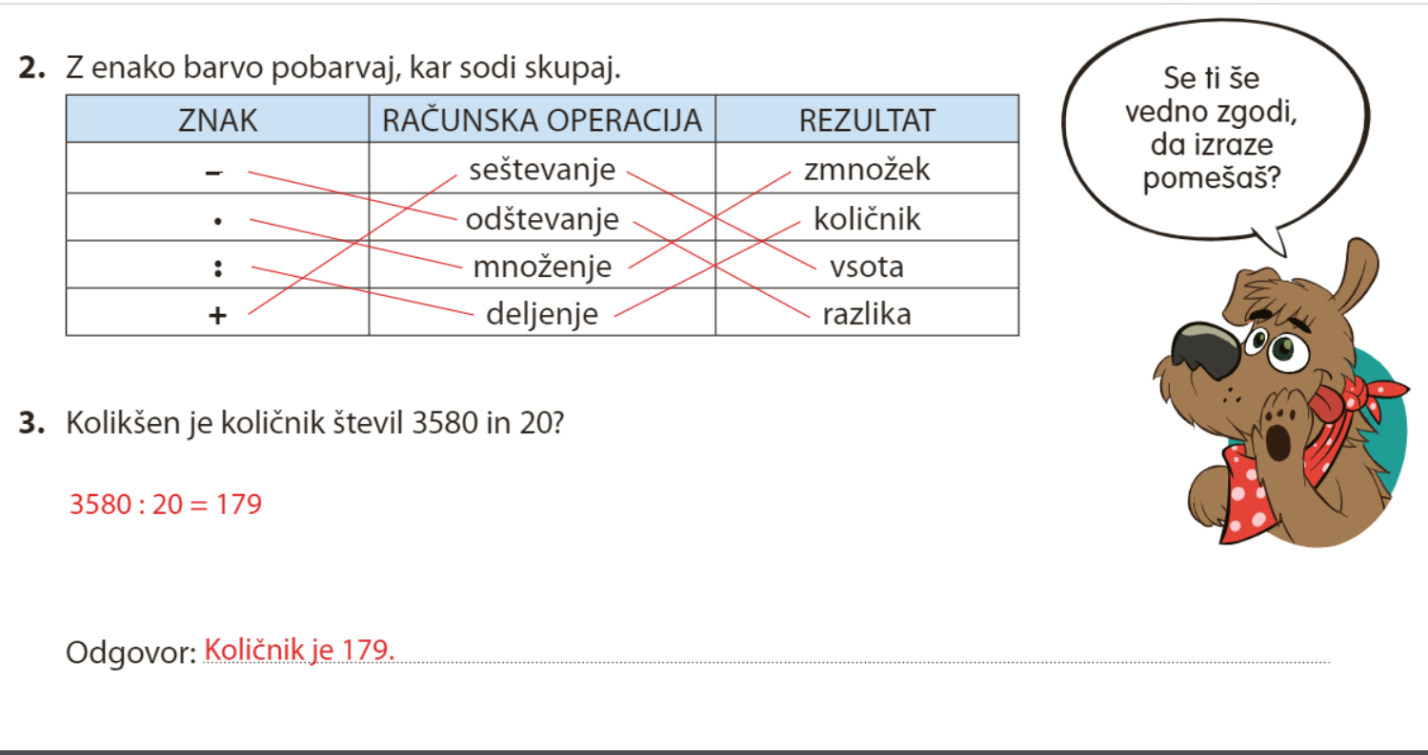 DELO NA DALJAVOŠolsko leto 2019/ 2020Razred: 4. aDELO NA DALJAVOŠolsko leto 2019/ 2020Razred: 4. aDELO NA DALJAVOŠolsko leto 2019/ 2020Razred: 4. aDELO NA DALJAVOŠolsko leto 2019/ 2020Razred: 4. aPredmet:MATZaporedna št. ure:128. Datum: 6. 4. 2020Učiteljica:Zdenka MežanTema: PISNO DELJENJEZ VEČKRATNIKI ŠTEVILA 10Tema: PISNO DELJENJEZ VEČKRATNIKI ŠTEVILA 10Tema: PISNO DELJENJEZ VEČKRATNIKI ŠTEVILA 10Tema: PISNO DELJENJEZ VEČKRATNIKI ŠTEVILA 10Pripomočki: SDZ 3/84–85Poglej video razlago Pisno deljenje z večkratniki števila 10: https://www.youtube.com/watch?v=nFNXeYvv4O0Pripomočki: SDZ 3/84–85Poglej video razlago Pisno deljenje z večkratniki števila 10: https://www.youtube.com/watch?v=nFNXeYvv4O0Pripomočki: SDZ 3/84–85Poglej video razlago Pisno deljenje z večkratniki števila 10: https://www.youtube.com/watch?v=nFNXeYvv4O0Pripomočki: SDZ 3/84–85Poglej video razlago Pisno deljenje z večkratniki števila 10: https://www.youtube.com/watch?v=nFNXeYvv4O0Namen učenja:Naučiti se pisno deliti z večkratniki števila 10Namen učenja:Naučiti se pisno deliti z večkratniki števila 10Namen učenja:Naučiti se pisno deliti z večkratniki števila 10Namen učenja:Naučiti se pisno deliti z večkratniki števila 10Kriteriji uspešnosti: uspešen/na boš, ko boš znal/a:pisno deliti z enomestnim številom in narediti preizkus (tudi z ostankom),deliti z ostankom, pisno deliš z večkratniki števila 10, poimenovati člene posameznih računskih operacij,uporabiti računske operacije pri reševanju besedilnih nalog.Kriteriji uspešnosti: uspešen/na boš, ko boš znal/a:pisno deliti z enomestnim številom in narediti preizkus (tudi z ostankom),deliti z ostankom, pisno deliš z večkratniki števila 10, poimenovati člene posameznih računskih operacij,uporabiti računske operacije pri reševanju besedilnih nalog.Kriteriji uspešnosti: uspešen/na boš, ko boš znal/a:pisno deliti z enomestnim številom in narediti preizkus (tudi z ostankom),deliti z ostankom, pisno deliš z večkratniki števila 10, poimenovati člene posameznih računskih operacij,uporabiti računske operacije pri reševanju besedilnih nalog.Kriteriji uspešnosti: uspešen/na boš, ko boš znal/a:pisno deliti z enomestnim številom in narediti preizkus (tudi z ostankom),deliti z ostankom, pisno deliš z večkratniki števila 10, poimenovati člene posameznih računskih operacij,uporabiti računske operacije pri reševanju besedilnih nalog.Potek dela: Poglej video razlago Pisno deljenje z večkratniki števila 10: https://www.youtube.com/watch?v=nFNXeYvv4O0SDZ 3, str. 84Ob branju besedil radovednežev poglej račune v besedilu. Zapomni si, da si računanje poenostaviš tako, da zadnji ničli črtamo. Take račune že znaš deliti. Deliš na način, ki si se ga naučil/a pri prejšnjih urah.SDZ 3, str. 851. naloga - Izračunaj račune in računaj NA GLAS. Pomagaj si s črtanjem ničel. 2. naloga – poimenovati člene računskih operacij že znaš. Če si jih pozabil/a, se spomni da so obešeni v šoli nad tablo in jih prikliči v spomin ali poglej v karo zvezek čisto na začetek, ko smo ponavljali to snov. Nato reši nalogo.3. naloga - Preberi besedilo in podčrtaj pomembne podatke. Sestavi račun in pisno računaj. Vedno naredi preizkus.Preveri svoje račune s pomočjo rešitev spodaj. V rešitvah so le rezultati, ti moraš imeti zapisan celoten postopek deljenja s podpisovanjem!Samovrednotenje:Kaj sem se danes naučil/a?Je namen učenja dosežen?Sem bil/a uspešna glede na kriterije uspešnosti?Kaj lahko naredim, da svoje znanje še izboljšam?Potek dela: Poglej video razlago Pisno deljenje z večkratniki števila 10: https://www.youtube.com/watch?v=nFNXeYvv4O0SDZ 3, str. 84Ob branju besedil radovednežev poglej račune v besedilu. Zapomni si, da si računanje poenostaviš tako, da zadnji ničli črtamo. Take račune že znaš deliti. Deliš na način, ki si se ga naučil/a pri prejšnjih urah.SDZ 3, str. 851. naloga - Izračunaj račune in računaj NA GLAS. Pomagaj si s črtanjem ničel. 2. naloga – poimenovati člene računskih operacij že znaš. Če si jih pozabil/a, se spomni da so obešeni v šoli nad tablo in jih prikliči v spomin ali poglej v karo zvezek čisto na začetek, ko smo ponavljali to snov. Nato reši nalogo.3. naloga - Preberi besedilo in podčrtaj pomembne podatke. Sestavi račun in pisno računaj. Vedno naredi preizkus.Preveri svoje račune s pomočjo rešitev spodaj. V rešitvah so le rezultati, ti moraš imeti zapisan celoten postopek deljenja s podpisovanjem!Samovrednotenje:Kaj sem se danes naučil/a?Je namen učenja dosežen?Sem bil/a uspešna glede na kriterije uspešnosti?Kaj lahko naredim, da svoje znanje še izboljšam?Potek dela: Poglej video razlago Pisno deljenje z večkratniki števila 10: https://www.youtube.com/watch?v=nFNXeYvv4O0SDZ 3, str. 84Ob branju besedil radovednežev poglej račune v besedilu. Zapomni si, da si računanje poenostaviš tako, da zadnji ničli črtamo. Take račune že znaš deliti. Deliš na način, ki si se ga naučil/a pri prejšnjih urah.SDZ 3, str. 851. naloga - Izračunaj račune in računaj NA GLAS. Pomagaj si s črtanjem ničel. 2. naloga – poimenovati člene računskih operacij že znaš. Če si jih pozabil/a, se spomni da so obešeni v šoli nad tablo in jih prikliči v spomin ali poglej v karo zvezek čisto na začetek, ko smo ponavljali to snov. Nato reši nalogo.3. naloga - Preberi besedilo in podčrtaj pomembne podatke. Sestavi račun in pisno računaj. Vedno naredi preizkus.Preveri svoje račune s pomočjo rešitev spodaj. V rešitvah so le rezultati, ti moraš imeti zapisan celoten postopek deljenja s podpisovanjem!Samovrednotenje:Kaj sem se danes naučil/a?Je namen učenja dosežen?Sem bil/a uspešna glede na kriterije uspešnosti?Kaj lahko naredim, da svoje znanje še izboljšam?Potek dela: Poglej video razlago Pisno deljenje z večkratniki števila 10: https://www.youtube.com/watch?v=nFNXeYvv4O0SDZ 3, str. 84Ob branju besedil radovednežev poglej račune v besedilu. Zapomni si, da si računanje poenostaviš tako, da zadnji ničli črtamo. Take račune že znaš deliti. Deliš na način, ki si se ga naučil/a pri prejšnjih urah.SDZ 3, str. 851. naloga - Izračunaj račune in računaj NA GLAS. Pomagaj si s črtanjem ničel. 2. naloga – poimenovati člene računskih operacij že znaš. Če si jih pozabil/a, se spomni da so obešeni v šoli nad tablo in jih prikliči v spomin ali poglej v karo zvezek čisto na začetek, ko smo ponavljali to snov. Nato reši nalogo.3. naloga - Preberi besedilo in podčrtaj pomembne podatke. Sestavi račun in pisno računaj. Vedno naredi preizkus.Preveri svoje račune s pomočjo rešitev spodaj. V rešitvah so le rezultati, ti moraš imeti zapisan celoten postopek deljenja s podpisovanjem!Samovrednotenje:Kaj sem se danes naučil/a?Je namen učenja dosežen?Sem bil/a uspešna glede na kriterije uspešnosti?Kaj lahko naredim, da svoje znanje še izboljšam?